16th March 2020Dear Parents,COVID19After careful consideration and in consultation with the Board of Governors, we have come to the decision that we will commute the staff training days planned for May to Wednesday 18th and Thursday 19th March. These days will allow additional time for the staff to prepare support packs for each child and parental guidance that we trust you will find beneficial in the event of a prolonged closure. Pupils should not attend school on Wednesday 18th or Thursday 19th March but should attend on Friday 20th March when the Support Packs will be issued. Alternatively, if your child is unable to attend school on Friday 20th March, Support Packs can be collected from the school from 1.00pm until 2.30pm.We assume that an announcement with regard school closures is imminent and would ask that everyone make preparation for a significantly long period of closure. Further information and updates will be available via the School App or website. If you have not already done so, please download the app to your phone from your app/play store by searching St Francis’ PS Aghaderg. Alternatively you can visit our website www.stfrancisaghaderg.comOn behalf of the staff and governors I would like to thank you for your patience and support through these challenging times and pray that the whole school family is spared the worst effects of COVID19. If you have any queries please contact the school for more information by phone or email myself or Mrs Trainor at dmcnally516@c2kni.net or ktrainor808@c2kni.net.Yours sincerelyDonal McNally(Principal)ST FRANCIS’ PRIMARY SCHOOL24 DONARD VIEW ROADLOUGHBRICKLANDBANBRIDGECO. DOWNBT32 3LN 	028 4062 8044Fax:	028 4062 8044E.Mail: info@stfrancis.aghaderg.ni.sch.uk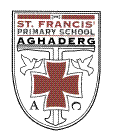 